                 			  Trenton Public Schools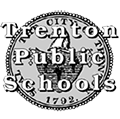            	                      Corrective Action PlanArea(s) Identified for ImprovementGoals and Professional ResponsibilitiesMy signature below indicates that I have a received a copy of this Corrective Action Plan and that I understand and contributed to its contents. Teacher Signature: ______________________________________ 	 Date: _______________Administrator Signature:__________________________________ 	 Date: _______________CAP Progress SummaryInterim Review of CAP ProgressMy signature below indicates that I have reviewed the information recorded in the Interim Review of CAP Progress and that I understand its contents:Teacher Signature:  ____________________________                             Date: ______________===============================================================================================================Summative Review of CAP ProgressMy signature below indicates that I have reviewed the information recorded in the Summative Review of CAP Progress and that I understand its contents:Teacher Signature:  ____________________________                              Date: ______________If the staff member’s summative evaluation rating is calculated before the end of the school year, the supervisor must work with that staff member to develop the CAP prior to September 15th of the following school year. In this case, the CAP may be created as part of the annual summative evaluation conference. If an Ineffective or Partially Effective summative evaluation rating is received after the start of the following school year, the CAP must be developed within 15 working days of the district’s receipt of the summative rating. When created as the result of the summative evaluation rating, the CAP takes the place of the required individual Professional Development Plan (PDP) until the next annual summary conference. In this case, the activities in the CAP become the priorities for the staff member’s professional learning while the CAP is in effect. Teacher Name: Grade/Subject:Building:Administrator Name:Plan Begin/End Dates:Plan Begin/End Dates:Areas Identified for ImprovementSources of Information/EvidenceCorresponding Domain/Component of Evaluation Practice Instrument123Demonstrable GoalsStaff Member  ResponsibilitiesAdministrator ResponsibilitiesCompletion Date123AreaNo.Demonstrated ProgressSources of EvidenceCAP Revisions (if applicable)Review Date123AreaNo.Demonstrable GoalsExpectationsMet (Y) orNot Met (N)Sources of EvidenceReview Date123